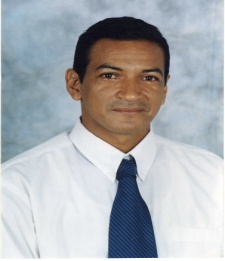 CEDULA DE  IDENTIDAD:			120291355-2ESTADO CIVIL:				SolteroEDAD:					           41 años NACIONALIDAD: 				EcuatorianaLUGAR DE  NACIMIENTO:		           Babahoyo  DIRECCION DOMICILIARIA:		Flores y G.moreno.    TELEFONO:					080448916                                                                 052732256PRIMARIA:	   	Escuela Fiscal “Cristóbal Colon¨ SECUNDARIA:		          Colegio Mixto AnexoSUPERIOR:		Universidad Técnica de Babahoyo   Bachiller  en: Ciencias.Especialización: Químico Biológicas.Tecnólogo Medico:Especialización: Terapia Física y Rehabilitación.Licenciado:      Especialización: Terapia Física y Rehabilitación.Actualmente Cursando la Maestría:      Especialización: Cultura Física.Actualmente Cursando la Maestría:      Especialización: Docencia y currículo.MINISTERIO DE SALUD PUBLICA DEL ECUADORUNIVERSIDAD DE LAS AMERICAS.COLEGIO DE PROFESIONALES EN TECNOLOGIA MEDICA DE PICHINCHA.FEDERACION ECUATORIANA DE FISIOTERAPIA.SOCIEDAD DE PROFESIONALES EN TECNOLOGIA MEDICA ESPECIALIDAD RADIOLOGIA.1 Congreso Internacional en las Especialidades de Tecnología Médica en Fisioterapia.Duración: 40 Horas Académicas.   SOCIEDAD EN BENEFICIO DE LA SALUD Y LA DOCENCIA COLEGIO DE QUIMICOS Y FARMACEUTICOS DE LOS RIOS.Tercer curso Nacional de Actualización y Consolidación para los profesionales de la Salud.Duración: 120 Horas Académicas.   UNIVERSIDAD TECNICA DE AMBATO.Seminario Internacional de DISCAPACIDAD Y ATENCION TEMPRANA.      Duración de 30 Horas Académicas.UNIVERSIDAD TECNICA DE BABAHOYO.Seminario Taller De Prospectiva al  Desarrollo Académico UniversitarioCONSEJO NACIONAL DE SALUD. ( C.O.N.A.S.A)Seminario Taller Por la Salud y la Vida.CONSEJO NACIONAL DE SALUD. ( C.O.N.A.S.A)III Congreso Nacional por la Salud y la Vida; Dr. Cesar Hermida Piedra. ASOCIACION ECUATORIANA DE E. Y F. DE ENFERMERIA.       ASOCIACION COLOMBIANA DE F. ENFERMERIA.AVAL PONTIFICA UNIVERSIDAD CATOLICA DEL ECUADOR.Seminario Internacional de Actualización en Bioética y Salud.Duración: 36 Horas Académicas.UNIVERSIDAD TECNICA DE BABAHOYO.VINCULOS CON LA COLECTIVIDAD. Segunda Jornadas Vacacionales Comunitarias de Computación, Deporte y Recreación.INSTITUTO TECNICO SUPERIOR PARTICULAR LOS RIOSSeminario Calidad de Servicio al Cliente.  UNIVERSIDAD TECNICA DE BABAHOYO.   I Conferencia  De Equidad TributariaUNIVERSIDAD TECNICA DE BABAHOYO.Un milagro para triunfar, liderazgo efectivo y un llamado a la esperanza en un mundo globalizado.Duración: 6 Horas Académicas. SEMINARIO INTERNACIONALLIDERAZGO CON INTELIGENCIA EMOCIONALUNIVERSIDAD TECNICA DE BABAHOYO.Duración: 10 Horas Académicas. UNIVERSIDAD TECNICA DE BABAHOYO.Cargo: Ayudante De CátedraEspecialización Terapia Física Y Rehabilitación.Tiempo: 2006- 2007.UNIVERSIDAD TECNICA DE BABAHOYO.ASOCIACION DE LIGAS DEPORTIVAS UNIVERSITARIAS AMATEUR DEL ECUADOR.Cargo: Coordinador del eventoTiempo: 2006. UNIVERSIDAD TECNICA DE BABAHOYO.Cargo: delegado al H. Consejo Universitario.Facultad De Ciencias De La Salud.Tiempo: 2006- 2007.UNIVERSIDAD TECNICA DE BABAHOYO.Cargo: Coordinador del Centro de Admisión.Facultad De Ciencias De La Salud.Asignatura: Biología.Tiempo: 2008.HOGAR DE ANCIANOS DE BABAHOYO. Cargo:   Fisioterapista.Tiempo: 4 años.COLEGIO PARTICULAR BENETAZZO 2Cargo: .Profesor de Química y AnatomíaTiempo: 2009-2010. CLUB RIO BABAHOYO. Cargo:   Fisioterapeuta.Tiempo: 2010.UNIVERSIDAD TECNICA  DE BABAHOYO. Cargo:   CatedráticoTiempo: Actualmente.CLUB 9 DE OCTUBRE. Cargo:   Fisioterapeuta.Tiempo: Actualmente.Ing.: Bolívar Lupera Icaza.Rector de la Universidad Técnica de Babahoyo.     094353634.                                                                   Dr. Rafael Falconi Montalván.Vicerrector de la Universidad Técnica de Babahoyo. 099786302.                              Lcdo. Bolívar Iperti A.SUPERVISOR PROVINCIAL DE EDUCACION DE LOS RIOS. 092153765.                              